OŠ Antona Globočnika Postojna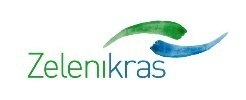 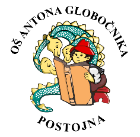 Cesta na Kremenco 2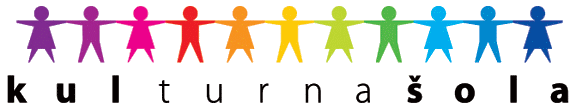 6230 PostojnaTel: 05 7000 300, Fax: 05 7000 314http://www.osagpostojna.si/E-mail: os.antona-globocnika-po@guest.arnes.siSpoštovani starši!Na naši šoli deluje Šolski sklad, ki pridobiva sredstva iz prispevkov staršev in donacij. Namenjal pa jih bo predvsem za: pomoč učencem, ki izhajajo iz družin z materialno stisko, pri zagotavljanju udeležbe v okviru razširjenega dela programa osnovne šole, ki je plačljiva (dnevi dejavnosti, tabori, šole v naravi, kulturne prireditve, šolske potrebščine ipd.),financiranje dejavnosti in potreb šole, ki se ne financirajo iz javnih sredstev,financiranje nakupa nadstandardne opreme za šolo in zagotavljanje sredstev za zviševanje standarda pouka, za nadstandardne programe šole in raziskovalno dejavnost (za nadarjene učence). V mesecu februarju boste prejeli položnico za prispevek v Šolski sklad. Znesek, ki bo na položnici, je priporočen (15€) in ni dokončen. Prispevate lahko znesek po svojih zmožnostih.Z letošnjim letom lahko v šolski sklad namenite tudi svojo donacijo od dohodnine. Uvrščeni smo namreč na seznam upravičencev do donacij iz naslova dohodnine v skladu z zakonom, ki ureja dohodnino in sicer do največ 0,3 % za posamezno koledarsko leto.Če se odločite, da nam namenite svojo donacijo od dohodnine, lahko izpolnite priložen obrazec in ga oddate osebno ali po pošti pri pristojnem finančnem uradu ali ga vaš otrok prinese v tajništvo šole. Na obrazcu so že izpolnjeni podatki naše šole, Vi samo vpišete svoje podatke ter kakšen procent donacije nam namenjate (0,1 %, 0,2 % ali 0,3 %). Donacijo lahko uredite tudi elektronsko preko storitev elektronskega poslovanja FURS eDavki. Povezava do eDavkov in do novega obrazca z navodili: eDavki - Namenitev dela dohodnine za donacije (durs.si)Sredstva šolskega sklada so strogo namenska in se lahko uporabijo izključno za realizacijo sprejetega programa dela, o katerem na razne pobude odločajo člani upravnega odbora šolskega sklada (člani so zaposleni na šoli in starši). Predloge za porabo sredstev iz šolskega sklada nam lahko sporočite tudi starši, tako da jih posredujete svojim predstavnikom staršev v razredu.Ker je finančna stiska v današnjem času velika, smo veseli vseh prispevkov, s katerimi lahko pomagamo staršem pri poravnavi obveznosti iz razširjenega programa šole (ekskurzije, tabori, šole v naravi, kulturne prireditve, šolske potrebščine…) in dvigovanju standarda  pouka tudi s pomočjo materialnih sredstev. Da bi bilo teh sredstev v šolskem skladu na voljo čim več, smo se odločili, da se obrnemo na različna podjetja po Sloveniji in jim pošljemo prošnje za prispevek. Prosimo tudi vas, da nam, kolikor je v vaši moči, pomagate poiskati donatorje in jim posredujete naš dopis, ki vam ga prilagamo.V našem imenu in v imenu otrok, ki bodo vaše pomoči deležni, se vam že vnaprej najlepše zahvaljujemo in vas lepo pozdravljamo.                                                             Ravnateljica: Darija Košir                                                                          Predsednica šolskega sklada: Ana Savić